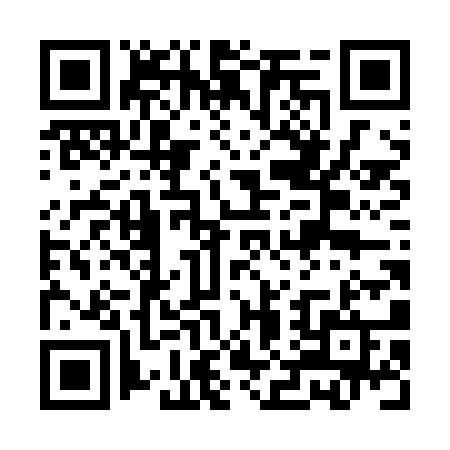 Ramadan times for Bezden, BulgariaMon 11 Mar 2024 - Wed 10 Apr 2024High Latitude Method: Angle Based RulePrayer Calculation Method: Muslim World LeagueAsar Calculation Method: HanafiPrayer times provided by https://www.salahtimes.comDateDayFajrSuhurSunriseDhuhrAsrIftarMaghribIsha11Mon5:125:126:4612:374:426:306:307:5812Tue5:105:106:4412:374:436:316:318:0013Wed5:085:086:4312:374:446:326:328:0114Thu5:065:066:4112:374:456:336:338:0215Fri5:055:056:3912:364:466:346:348:0316Sat5:035:036:3712:364:476:366:368:0517Sun5:015:016:3612:364:486:376:378:0618Mon4:594:596:3412:364:496:386:388:0719Tue4:574:576:3212:354:506:396:398:0920Wed4:554:556:3012:354:516:406:408:1021Thu4:534:536:2912:354:526:416:418:1122Fri4:514:516:2712:344:526:436:438:1223Sat4:494:496:2512:344:536:446:448:1424Sun4:474:476:2312:344:546:456:458:1525Mon4:464:466:2212:334:556:466:468:1626Tue4:444:446:2012:334:566:476:478:1827Wed4:424:426:1812:334:576:486:488:1928Thu4:404:406:1612:334:586:506:508:2129Fri4:384:386:1412:324:586:516:518:2230Sat4:364:366:1312:324:596:526:528:2331Sun5:345:347:111:326:007:537:539:251Mon5:325:327:091:316:017:547:549:262Tue5:305:307:071:316:027:557:559:283Wed5:275:277:061:316:027:567:569:294Thu5:255:257:041:306:037:587:589:305Fri5:235:237:021:306:047:597:599:326Sat5:215:217:011:306:058:008:009:337Sun5:195:196:591:306:068:018:019:358Mon5:175:176:571:296:068:028:029:369Tue5:155:156:551:296:078:038:039:3810Wed5:135:136:541:296:088:058:059:39